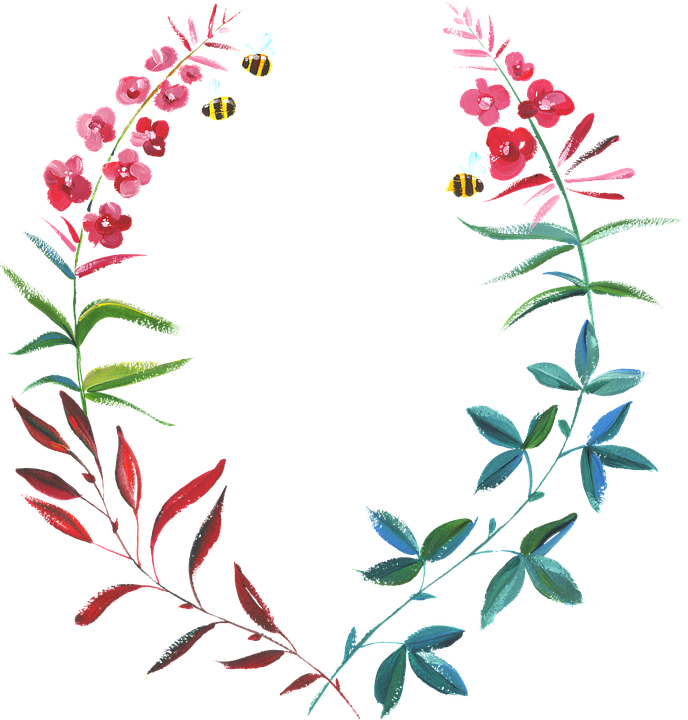 看牙記     李羽恩                  我的牙齒好痛，媽媽說我應該去讓              牙醫師檢查。                  想到牙醫師可能會把針往牙齒裡面打，              就覺得好害怕，怎麼辦?                  終於到了看牙醫的那一天，雖然害怕到              不安、驚慌、想要哭，但牙齒痛得讓我的受不了，              我還是鼓起勇氣去給牙醫師檢查牙齒。                  結束後，我覺得牙齒不會痛了，真開              心哪!